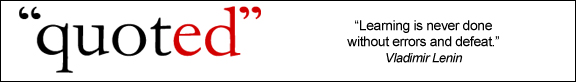 Tuesday 18th December 2018Dear Parents and Carers,It has been a very busy few weeks but the children have been enjoying all sorts of exciting things running up to the Christmas Break. Our school continues to grow with additional children starting all of the time, which is a wonderful compliment and testimony to the team here. Only last week, Old Stratford was ranked 10th in the County for performance by the DFE which is a huge credit to all children, staff, parents and other stakeholders that invest their time and commitment into the school.Christmas ShowsThank you to all parents, carers and grandparents who came and supported their children in either the Key Stage 1 or Key Stage 2 Christmas Show. All the children did a fantastic job at getting us well and truly into the Christmas spirit.  It was great to see the confidence in our children and the smiles on their faces. Again, these events enrich the curriculum and allow education to take place both inside and outside of the classroom. I would also like to say a huge thank you to OSSA who provided drinks before each show and during the interval for Key Stage 2Christmas FeteAt the beginning of the month, we enjoyed a wonderful Christmas Fete organised by OSSA. . There was lots on offer from stalls to games, from crafts to raffles and even an opportunity to visit Father Christmas. It was fantastic to see so many of you there showing your support. OSSA raised a huge amount of money totalling in £2434. Another big thank you to OSSA and everybody else that helped, for organising this event and making it such a big success.Year 1 & 2 London TripAll the children had a fabulous day in London this month. The children really enjoyed seeing London from the dizzy heights of The London Eye and relaxing as they took a cruise down the River Thames. Please see our website for photos of this exciting day.Christmas ChoirA big well done to all the children who sang at Old Stratford Community Hall on Saturday. Everybody enjoyed their festive songs as they sang so beautifully.  I would also like to thank Mr Webb and Mrs Else for helping prepare the children and also giving up their time to supervise the children for the event. School will be finishing on Wednesday 19th December at 2.30pm. I hope you all enjoy a peaceful Christmas and a very happy New Year and we look forward to seeing all our pupils return refreshed and ready to start the new school term on Monday 7th January.A Few RemindersPlease can parents not use the staff car park for parking or as a turning point? Please can parents whose children are eligible for Free School Meals ensure that they inform the office even if they do not wish to formally claim for them? We need this information for our January census.We are still having a number of pupils turning up to school late. Please be aware that this does affect your child’s attendance figures.Hot meals for the week commencing the 7th January must be ordered by midnight on the 2nd of January.I would like to take this opportunity to wish you all well at this special time of the year and hope 2019 brings you more amazing experiences.